心血管内科学专业实践能力考试大纲：呼吸内科学专业实践能力考试大纲：消化内科学专业实践能力考试大纲：肾内科学专业实践能力考试大纲：神经内科学专业实践能力考试大纲：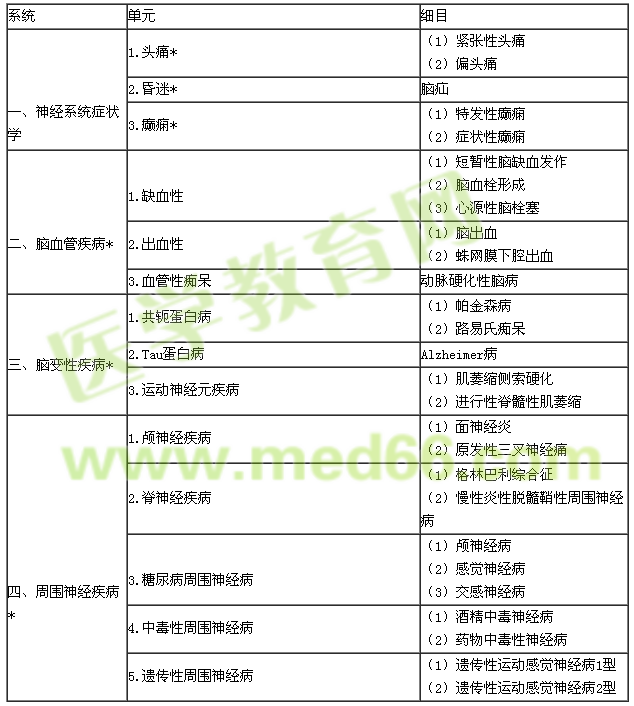 内分泌学专业实践能力考试大纲： 血液病学专业实践能力考试大纲：结核病学专业实践能力考试大纲：传染病学专业实践能力：风湿与临床免疫学专业实践能力：职业病学专业实践能力：单元细目
一、心力衰竭*1.慢性心力衰竭
2.急性心力衰竭
3.心源性休克


二、心律失常*1.窦性心动过速及过缓
2.期前收缩（房性、室性）
3.阵发性心动过速（房性、室上性、室性）
4.心房扑动及心房颤动
5.心室颤动
6.房室传导阻滞（一、二、三度）
7.病态窦房结综合征
8.预激综合征
三、高血压病*1.原发性高血压
2.继发性高血压
3.高血压急症
四、冠状动脉粥样硬化性心脏病*1.稳定性心绞痛
2.急性冠脉综合征
①不稳定型心绞痛
②急性心肌梗死

五、心脏瓣膜病*1.二尖瓣狭窄
2.二尖瓣关闭不全
3主动脉瓣狭窄.
4.主动脉瓣关闭不全
5.联合瓣膜病
六、心肌病*1.扩张型心肌病
2.肥厚型心肌病
3.限制型心肌病七、心肌炎*病毒性心肌炎八、心包疾病*1.急性心包炎
2.慢性缩窄性心包炎系统单元细目一、呼吸道感染
1.急性上呼吸道感染*（1）普通感冒
（2）咽炎
（3）喉炎
（4）扁桃体炎一、呼吸道感染2.肺部感染（1）肺炎球菌肺炎*
（3）克雷伯杆菌肺炎*二、气道疾病1.支气管哮喘*二、气道疾病2.慢性阻塞性肺病*慢性肺源性心脏病三、胸膜疾病胸腔积液*（1）结核性胸膜炎
（2）细菌性胸膜炎
（3）恶性胸水
（4）结缔组织病
（5）乳糜胸
（6）漏出液性质的胸腔积液单元细目
一、胃、十二指肠疾病1.慢性胃炎*
2.消化性溃疡*
3.胃癌*
二、肝脏疾病1.肝硬化*
三、胰腺疾病1.急性胰腺炎*四、肠道疾病1.克罗恩病*
2.溃疡性结肠炎*五、消化道出血1.上消化道出血*系统单元细目一、肾小球疾病1.原发性肾小球疾病（1）急进性肾小球肾炎*
（2）肾病综合征*一、肾小球疾病2.继发性肾小球疾病（1）糖尿病肾病*二、肾小管间质肾病急性间质性肾炎药物过敏性急性间质性肾炎*
三、尿路感染*1.肾盂肾炎（1）急性肾盂肾炎
（2）慢性肾盂肾炎
三、尿路感染*2.急性膀胱炎四、肾衰竭*1.急性肾衰竭急性肾小管坏死四、肾衰竭*2.慢性肾衰竭系统 　单元 　细目 　一、甲状腺疾病 　甲状腺功能亢进症* 　Graves病 　二、代谢性疾病 　
1.糖尿病* 　（1）糖尿病
（2）糖尿病急性并发症
（3）糖尿病慢性并发症 　二、代谢性疾病 　2.血脂和脂蛋白异常症* 　二、代谢性疾病 　3.水、电解质代谢和酸碱平衡失调* 　（1）水、钠代谢失常（失水、水过多和水中毒、低钠血症、高钠血症）
（2）钾代谢失常（低钾和高钾血症）
（3）酸碱平衡失调（代谢性酸中毒、代谢性碱中毒、呼吸性酸中毒、呼吸性碱中毒、混合性酸碱平衡障碍） 　单元细目一、贫血1.缺铁性贫血*二、溶血性贫血自身免疫性溶血性贫血*三、白血病*1.急性白血病
2.慢性粒细胞白血病
3.慢性淋巴性白血病四、出血性疾病特发性血小板减少性紫癜（ITP）*系统单元细目一、呼吸系统疾病1.肺结核*（1）原发性肺结核
（2）血行播散性肺结核
（3）继发性肺结核一、呼吸系统疾病2.结核性胸膜炎*二、神经系统疾病结核性脑膜炎*单元细目一、病毒感染1.病毒性肝炎*
2.肾综合征出血热*
3.艾滋病*
4.流行性乙型脑炎*二、细菌感染1.伤寒*
2.细菌性痢疾*
3.流行性脑脊髓膜炎*三、螺旋体感染钩端螺旋体病*四、原虫感染疟疾*单元细目一、类风湿关节炎*1.类风湿性关节炎
2.成人Still病
3.Felty综合征
4.反复性风湿症
5.RS3PE二、血清阴性脊柱关节炎强直性脊柱炎*三、红斑狼疮系统性红斑狼疮*单元细目一、职业中毒1.苯中毒*
2.甲醇中毒*
3.急性有机磷杀虫剂中毒*
4.急性氨基甲酸酯杀虫剂中毒*
5.亚硝酸盐中毒*
6.酒精中毒*二、物理因素所致职业病中暑*